Club Membership Records for MonthNumber of your Club membersVisitorsPlease detail below: 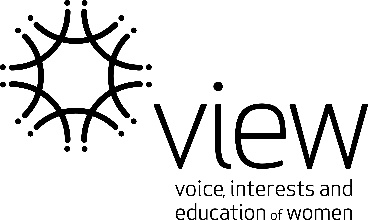 VIEW Clubs of AustraliaDELEGATE REPORTVIEW Clubs of AustraliaDELEGATE REPORTName of Club: Month of ReportDelegates NameTotal Membership T/D:Total Membership T/D:No at Meeting:No at Meeting:No at Meeting:No at Meeting:New members:Resignations:Resignations:Deceased:Visiting VIEW membersVisiting VIEW membersOther Visitors on dayVisiting ClubsSpecial Functions: (Birthdays/Fundraisers/Other)Activities held during Month:Guest Speaker(s) during month:  (Detail Name/Contact/Topic/Approval Rating) Detail Other: (Club Concerns/Interests) 